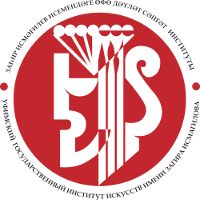 Министерство культуры Российской ФедерацииФедеральное государственное бюджетное образовательное учреждение высшего образования«Уфимский государственный институт искусств имени Загира Исмагилова»МЕЖДУНАРОДНЫЙ КОНКУРС-ФЕСТИВАЛЬ «ART-ИСКУССТВО»ПОЛОЖЕНИЕ о проведении X Открытого Всероссийского смотра-конкурса струнных отделов профессиональных образовательных учреждений искусства и культуры «Ассамблеи в Шаляпинском» 17-18 апреля 2024 г.УЧРЕДИТЕЛЬ И ОРГАНИЗАТОР	Учредителем и организатором конкурса является Федеральное государственное бюджетное образовательное учреждение высшего образования «Уфимский государственный институт искусств имени Загира Исмагилова» при поддержке некоммерческой организации Фонд поддержки музыкального, театрального, изобразительного и хореографического искусства «Единение искусств».Общие положения1. X Открытый Всероссийский смотр-конкурс струнных отделов профессиональных образовательных учреждений искусства и культуры призван выявлять и поддерживать лучших исполнителей на струнно-смычковых инструментах, обучающихся в профессиональных образовательных учреждениях искусства и культуры РБ и России, совершенствовать практику и методику обучения игре на скрипке, альте, виолончели и контрабасе. 2. Конкурс проводится в целях повышения исполнительского уровня молодых исполнителей, координации деятельности кафедры струнных инструментов УГИИ им. З. Исмагилова и струнных отделов профессиональных образовательных учреждений искусства и культуры РБ и России, пропаганды лучших образцов классической и национальной музыкальной литературы для струнных инструментов.  3. Конкурс проводится 17-18 апреля 2024 г. в Концертном зале им. Ф. Шаляпина Уфимского государственного института искусств им. З. Исмагилова.Условия участияВ конкурсе могут принять участие студенты струнных отделов профессиональных образовательных учреждений искусства и культуры Республики Башкортостан и России.Конкурс проводится в двух группах:Первая – 1-2 курсы ПОУ и 8-9 классы ССМК;Вторая – 3-4 курсы ПОУ, 1-2 курсы ССМК. Финансовые условияКонкурс проводится за счёт финансовых средств, с использованием материально-технической базы ФГБОУ ВО «Уфимский государственный институт искусств имени Загира Исмагилова», а также организационного взноса в размере 1000 рублей с каждого участника.Оплата проезда, расходов на питание и проживание участников второго этапа конкурса осуществляется за счёт средств участников или направляющей организации. Программные требованияПервая группа: - две разнохарактерные пьесы (или концерт и пьеса)Вторая группа: 2 разнохарактерные части сольного Баха и одна (или две) части крупной формы (концерта) или 2 пьесы и одна (или две) части крупной формы (концерта).Все произведения исполняются наизусть. Для участия в конкурсе-фестивале необходимо до 1 апреля 2024 года подать заявку по прилагаемому образцу (Приложение 1). Скан-копия заявки, заверенной руководителем образовательного учреждения, а также заявка в формате Word принимаются по электронному адресу fly-sitdikova@yandex.ru (в теме сообщения указать конкурсную номинацию согласно данному положению).К заявке (по образцу) следует приложить следующие документы:1. Краткая творческая биография участника с указанием возраста в формате Word.2. Скан-копия справки об обучении в образовательном учреждении.3. Согласие на обработку персональных данных участника (в случае несовершеннолетнего участника – его законного представителя) по форме (Приложение 2).  4. Квитанцию об оплате организационного взноса, в том числе сформированную через банковские системы онлайн (реквизиты для перечисления представлены в Приложении 3).5. Договор с организатором мероприятия об оказании услуг по организации и проведению конкурса-фестиваля по форме и Акт (Приложение 3, 4)НаграждениеПо итогам конкурса в каждой возрастной группе присуждаются звания лауреатов и дипломантов. Всем участникам вручаются Сертификаты об участии. По решению жюри могут быть отмечены лучшие исполнения отдельных сочинений, лучшая педагогическая работа. ЖюриСитдикова Ф.Б. – зав. кафедрой струнных инструментов УГАИ им. З. Исмагилова, профессор (председатель);Назиуллина Г.Г. – профессор;Ахтямова А.Г. – старший преподаватель;Афанасьев М.Д. – доцентПриложение №1Заявка на участие вX Открытом Всероссийском смотре-конкурсе струнных отделов профессиональных образовательных учреждений искусства и культуры «Ассамблеи в Шаляпинском» 17-18 апреля 2024 г.Приложение 2СОГЛАСИЕНА ОБРАБОТКУ ПЕРСОНАЛЬНЫХ ДАННЫХнастоящим даю своё согласие на обработку федеральным государственным бюджетным образовательным учреждением высшего образования «Уфимский государственный институт искусств имени Загира Исмагилова» (далее – оператор, 450008, г.Уфа, ул.Ленина, д.14) моих персональных данных и подтверждаю, что, давая настоящее согласие, я действую своей волей и в своих интересах. Согласие даётся мною в целях, связанных с участием в X Открытом Всероссийском смотре-конкурсе струнных отделов профессиональных образовательных учреждений искусства и культуры «Ассамблеи в Шаляпинском» 17-18 апреля 2024 г. и распространяется на следующие персональные данные:- фамилия, имя, отчество;- место учебы, курс, специальность, форма обучения;- пол, число, месяц, год и место рождения;- адрес места жительства (по месту регистрации, фактический);- данные общегражданского паспорта (серия, номер, дата выдачи, наименование органа, выдавшего паспорт);-СНИЛС;-контактный телефон;-адрес электронной почты.- включение персональных сведений в государственный информационный ресурс о лицах, проявивших выдающиеся способности.Настоящее согласие предоставляется на осуществление действий в отношении моих персональных данных, которые необходимы или желаемы для достижения вышеуказанных целей, включающих (без ограничения): сбор, систематизацию, накопление, хранение, уточнение (обновление, изменение), использование, распространение (в том числе передачу), обезличивание, блокирование, уничтожение, осуществление любых иных действий с моими персональными данными с учётом федерального законодательства.Обработка персональных данных будет осуществляться следующими способами: 
в информационных системах персональных данных с использованием средств автоматизации и (или) без использования средств автоматизации.В случае неправомерного использования предоставленных мною персональных данных согласие отзывается моим письменным заявлением.Согласие дано мною на период со дня его подписания до истечения сроков хранения соответствующей информации или документов, содержащих информацию с персональными данными, установленных оператором.	Я ознакомлен(а), что:1)   согласие   на обработку персональных данных действует со дня его подписания до дня отзыва в письменной форме;2)  согласие на обработку персональных данных может быть отозвано на основании    письменного заявления в произвольной форме.Для несовершеннолетних участниковСОГЛАСИЕНА ОБРАБОТКУ ПЕРСОНАЛЬНЫХ ДАННЫХ (дата рождения)настоящим даю своё согласие на обработку федеральным государственным бюджетным образовательным учреждением высшего образования «Уфимский государственный институт искусств имени Загира Исмагилова» (далее – оператор, 450008, г.Уфа, ул.Ленина, д.14) моего/моей: сына/дочери,   (нужное подчеркнуть)____________________________________________________________ФИО (сына/дочери) _______________________________________________________________________(дата рождения)персональных данных и подтверждаю, что, давая настоящее согласие, я действую своей волей и в своих интересах (или в интересах несовершеннолетнего ребенка).Согласие даётся мною в целях, связанных с участием в X Открытом Всероссийском смотре-конкурсе струнных отделов профессиональных образовательных учреждений искусства и культуры «Ассамблеи в Шаляпинском» 17-18 апреля 2024 г. и распространяется на следующие персональные данные сына/дочери (нужное подчеркнуть):- фамилия, имя, отчество;- место учебы, работы (с указанием наименования организации, специальности/направления подготовки, курса), должность, ученое звание, ученая степень;- пол, число, месяц, год и место рождения;- адрес места жительства (по месту регистрации, фактический);- данные общегражданского паспорта (серия, номер, дата выдачи, наименование органа, выдавшего паспорт);-СНИЛС;-контактный телефон;-адрес электронной почты;- включении сведений о ребенке в государственный информационный ресурс о лицах, проявивших выдающиеся способности.В соответствии со ст. 9 Закона № 152-ФЗ даю свое согласие Оператору на автоматизированную, а также без использования средств автоматизации обработку моих персональных данных, на совершение действий, предусмотренных п. 3 ч. 1 ст. 3 вышеуказанного Закона № 152-ФЗ, включая: сбор, запись, систематизацию, накопление, хранение, уточнение (обновление, изменение), извлечение, использование, передача (распространение, предоставление, доступ) данных третьим сторонам, обезличивание, блокирование, удаление, уничтожение в соответствии с законодательством РФ в период обучения моего несовершеннолетнего ребенка в Учреждении с целью представления его интересов, в т.ч. оплаты его обучения даю согласие на обработку моих персональных данных:1. фамилия, имя, отчество;2. пол, возраст;3. дата и место рождения;4. номер телефона (домашний, мобильный) и адрес электронной почты;4. паспортные данные;5. адрес регистрации по месту жительства и адрес фактического проживания;6. банковские реквизиты;Вышеприведенное согласие на обработку моих персональных данных и персональных данных моего ребенка представлено с учетом статей 6 и 9 Закона № 152-ФЗ, в соответствии с которыми обработка персональных данных, осуществляемая на основе Закона № 152-ФЗ, может осуществляться Оператором без моего дополнительного согласия.Я утверждаю, что ознакомлен с документами организации, устанавливающими порядок обработки персональных данных, а также с моими правами и обязанностями в этой области.Согласие вступает в силу со дня его подписания и действует в течение неопределенного срока. Согласие может быть отозвано мною в любое время на основании моего письменного заявления.«___» __________ 202_ г.                              ______________________________________                                                                (подпись и фамилия, имя, отчество прописью полностью)Приложение 3Для физических лицД О Г О В О Р № г.Уфа                                                                                               «___»_____________20___г.               Гражданин (ФИО платильщика) ____________________________________________________________________________________ именуемый в дальнейшем Заказчик, с одной стороны, и Федеральное государственное бюджетное образовательное учреждение высшего образования «Уфимский государственный институт искусств имени Загира Исмагилова», в лице исполняющего обязанности проректора по финансовой и хозяйственной деятельности Новиковой Ксении Фларисовны, действующей на основании доверенности от 17.04.2023 №216-23, именуемый в дальнейшем Организатор, с другой стороны, совместно именуемые Стороны заключили настоящий договор о нижеследующем:     1. Предмет договора1.1. Организатор обязуется обеспечить проведение X Открытого Всероссийского смотра-конкурса струнных отделов профессиональных образовательных учреждений искусства и культуры «Ассамблеи в Шаляпинском» (далее – Мероприятие), а Заказчик обязуется обеспечить участие следующих участников:______________________________________________________________________________(Фамилия Имя Отчество Участника полностью, год рождения)в установленные сроки в Мероприятии, а также своевременно оплатить организационный взнос, на условиях и в порядке, указанных в разделе 2 настоящего договора.1.2. Дата начала проведения Мероприятия 17 апреля 2024 г., дата окончания проведения Мероприятия_18 апреля 2024 г., место проведения конкурса: Уфа, ул.Ленина, 14.2. Расчеты и порядок оплаты2.1. Общая стоимость настоящего договора составляет 1000 (одна тысяча) рублей 00 копеек.                                       2.1.1. Расшифровка стоимости: 2.1.1.1.: Оргзвзнос за участие 1 участника в Мероприятии составляет 1000 (одна тысяча) рублей 00 копеек.                                       2.2. Полная оплата производится в течение 5-и календарных дней с даты подписания настоящего Договора.2.3. Оплата производится в безналичном порядке на счет Организатора, указанный в Договоре.3. Права и обязанности Сторон3.1. Организатор обязуется; 3.1.1. Организовать сбор и обработку присланных на Мероприятие материалов;3.1.2. Консультировать участников Мероприятия по организационным вопросам;3.1.3. Организовать и провести на соответствующем уровне Мероприятие.3.2.Заказчик обязуется:3.2.1. Обеспечить своевременное и в полном объеме, в соответствии Положением о Конкурсе, предоставление материалов для участия в Конкурсе;3.2.2. Оплатить организационный взнос, в порядке предусмотренном в разделе 2 настоящего Договора. 3.2.3. Обеспечить участие Участника (ов), указанных в заявке Заказчика. В случае, если Заказчик за 5 календарных дней не отзовет заявку на Конкурс и не обеспечит участие лиц, указанных в заявке, Заказчик обязан возместить Исполнителю фактически понесенные расходы.4. Срок действия договора, условия и порядок его расторжения4.1. Настоящий Договор вступает в силу с момента его подписания сторонами и действует до выполнения Сторонами всех обязательств по настоящему Договору.4.2. Организатор вправе в одностороннем порядке расторгнуть Договор в случаях грубого нарушений требований правил внутреннего распорядка Исполнителя Заказчиком и лицами, указанными в заявке Заказчика, причинения Заказчиком и лицами, указанными в заявке Заказчика существенного материального ущерба Исполнителю. В случае причинения Заказчиком и лицами, указанными в заявке Заказчика, Исполнителю материального ущерба, Заказчик обязан возместить полную стоимость причиненного ущерба, а также уплатить штраф в размере общей суммы настоящего Договора. 5. Порядок разрешения споров5.1. Споры и разногласия, которые могут возникнуть при исполнении настоящего Договора, будут по возможности разрешаться путем переговоров между Сторонами.5.2. Претензионный порядок урегулирования споров между сторонами обязателен.6. Заключительные положения6.1. Любые изменения и дополнения к настоящему Договору действительны лишь при условии, что они совершены в письменной форме и подписаны уполномоченными на то представителями Сторон. Приложения к данному Договору составляют его неотъемлемую часть.6.2. Настоящий Договор составлен в двух экземплярах, имеющих одинаковую юридическую силу, по одному для каждой из сторон.7. Адреса и банковские реквизитыПриложение №1к Договору №_____от «____» _________ 20___г.АКТ ОКАЗАННЫХ УСЛУГ  г. Уфа                                                                                                                        «___»_______20___г.Гражданин (ФИО платильщика)______________________________________________________,именуемый в дальнейшем Заказчик, с одной стороны, и Федеральное государственное бюджетное образовательное учреждение высшего образования «Уфимский государственный институт искусств имени Загира Исмагилова», в лице в лице исполняющего обязанности проректора по финансовой и хозяйственной деятельности Новиковой Ксении Фларисовны, действующей на основании доверенности от 17.04.2023 №216-23, именуемый в дальнейшем Организатор, с другой стороны, совместно именуемые Стороны составили настоящий Акт оказанных услуг (далее - Акт) по Договору от "____"_______________  20____г. №_______  о нижеследующем:1.Во исполнение п. 1.1 Договора Организатор с «___» _______20__ г. по «______» ________20___г. оказал следующие услуги:2.Вышеперечисленные услуги оказаны согласно Договору своевременно в необходимом объеме и в соответствии с требованиями, установленными Договором к их качеству. Заказчик претензий по объему, качеству и срокам оказания услуг не имеет.3.Настоящий Акт составлен в двух экземплярах, по одному для Заказчика и Исполнителя.   Ф.И.О. (полностью) участника, дата рождения.Образовательное учреждение, город, курс обучения.Ф.И.О. (полностью) преподавателя, ученое, почетное звание.Ф.И.О. (полностью) концертмейстера, ученое, почетное звание.Программа (хронометраж)Адрес участника с почтовым индексомТелефон и e-mailИмеется необходимость проживания в общежитии на период проведения конкурсаДа________Нет______Подписьг. Уфаг. Уфа«»20г.г.Я,,(фамилия, имя, отчество, в том числе имевшиеся ранее)(фамилия, имя, отчество, в том числе имевшиеся ранее)(фамилия, имя, отчество, в том числе имевшиеся ранее)(фамилия, имя, отчество, в том числе имевшиеся ранее)(фамилия, имя, отчество, в том числе имевшиеся ранее)(фамилия, имя, отчество, в том числе имевшиеся ранее)(фамилия, имя, отчество, в том числе имевшиеся ранее)(фамилия, имя, отчество, в том числе имевшиеся ранее)(фамилия, имя, отчество, в том числе имевшиеся ранее)(фамилия, имя, отчество, в том числе имевшиеся ранее)(фамилия, имя, отчество, в том числе имевшиеся ранее)(фамилия, имя, отчество, в том числе имевшиеся ранее)проживающий (ая) по адресу:проживающий (ая) по адресу:проживающий (ая) по адресу:(паспорт: серия и номер)(паспорт: серия и номер)(паспорт: серия и номер)(паспорт: серия и номер)(паспорт: серия и номер)(паспорт: серия и номер)(паспорт: серия и номер)(паспорт: серия и номер)(паспорт: серия и номер)(паспорт: серия и номер)(паспорт: серия и номер)(паспорт: серия и номер)(когда и кем выдан паспорт)(когда и кем выдан паспорт)(когда и кем выдан паспорт)(когда и кем выдан паспорт)(когда и кем выдан паспорт)(когда и кем выдан паспорт)(когда и кем выдан паспорт)(когда и кем выдан паспорт)(когда и кем выдан паспорт)(когда и кем выдан паспорт)(когда и кем выдан паспорт)(когда и кем выдан паспорт)(фамилия и инициалы лица, давшего согласие)          (личная подпись)          (личная подпись)г. Уфаг. Уфа«»20г.Я,,(фамилия, имя, отчество, в том числе имевшиеся ранее)(фамилия, имя, отчество, в том числе имевшиеся ранее)(фамилия, имя, отчество, в том числе имевшиеся ранее)(фамилия, имя, отчество, в том числе имевшиеся ранее)(фамилия, имя, отчество, в том числе имевшиеся ранее)(фамилия, имя, отчество, в том числе имевшиеся ранее)(фамилия, имя, отчество, в том числе имевшиеся ранее)(фамилия, имя, отчество, в том числе имевшиеся ранее)(фамилия, имя, отчество, в том числе имевшиеся ранее)(фамилия, имя, отчество, в том числе имевшиеся ранее)(фамилия, имя, отчество, в том числе имевшиеся ранее)проживающий (ая)  по адресу:проживающий (ая)  по адресу:проживающий (ая)  по адресу:ЗаказчикФ.И.О.________________________________________________________________________Паспорт серия _________№_______________Выдан________________________________________________________________________Дата выдачи____________________________ИНН___________________________________Адрес ________________________________________________________________________Телефон________________________________Электронная почта____________________________________/________________________                    Расшифровка подписи ОрганизаторФедеральное государственное бюджетное образовательное учреждение высшего образования «Уфимский государственный институт искусств имени Загира Исмагилова»РБ, 450008, г. Уфа, ул. Ленина, д. 14ИНН 0274038133КПП 027401001ОГРН 1020202560212Банковские реквизиты: УФК по Республике Башкортостан (Уфимский государственный институт искусств имени Загира Исмагилова л/с 20016X82240)Отделение-НБ Республика Башкортостан Банка России//УФК по Республике Башкортостан г. УфаБИК – 018073401Р/с 03214643000000010100Кор.счет 40102810045370000067_______________/ К.Ф.Новикова№ п/пНаименование услугиЕд. изм.Кол-воЦена, руб. Сумма,руб. 1X Открытого Всероссийского смотра-конкурса струнных отделов профессиональных образовательных учреждений искусства и культуры «Ассамблеи в Шаляпинском»110001000Всего по договору:Всего по договору:Всего по договору:Всего по договору:Всего по договору:1000Заказчик___________/____________________                                   ФИО Организатор_______________/ К.Ф.Новикова 